The Content tool is the primary area where students will access your course materials. It is used for containing modules and topics that you have created or will create for your course (e.g., lessons, handouts, PowerPoints, videos, etc.…). 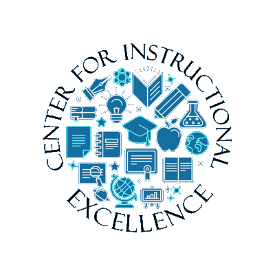 Getting StartedTo begin, you will need to access the content section by clicking Content on the navigation bar.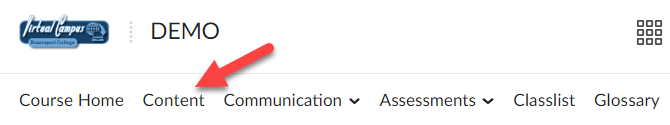 ModulesModules are used to categorize and organize your content, like folders or headings. For example, a course may have modules based on weeks, units, or chapters. You MUST create at least one module to post course content.The Table of Contents is used to add modules to the content area (1). To the right of that is the module preview pane which is used to add topics and items to a selected module (2).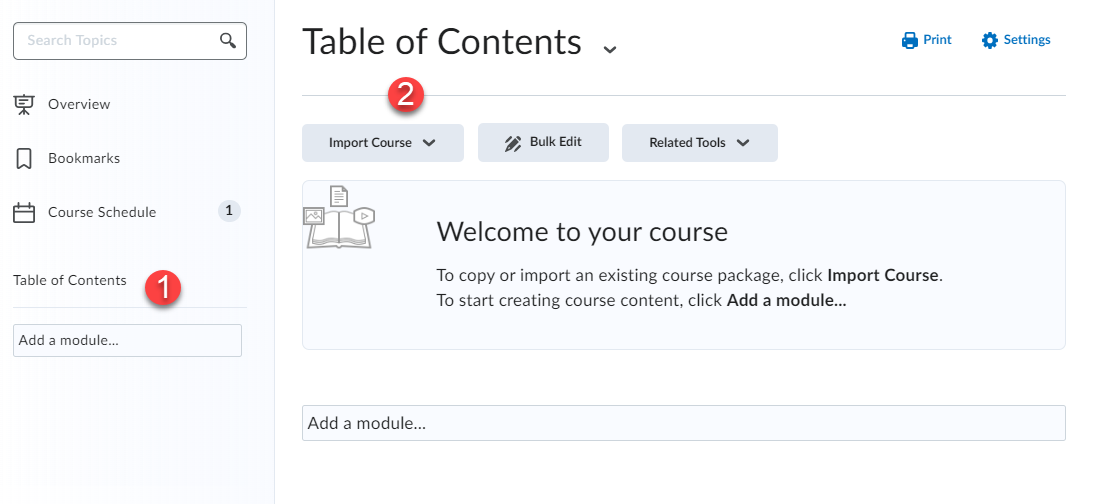 Adding a ModuleOn the left side of the page (under the Table of Contents section) enter a Title for the module in the Add a module… field. When finished hit the Enter button on your keyboard.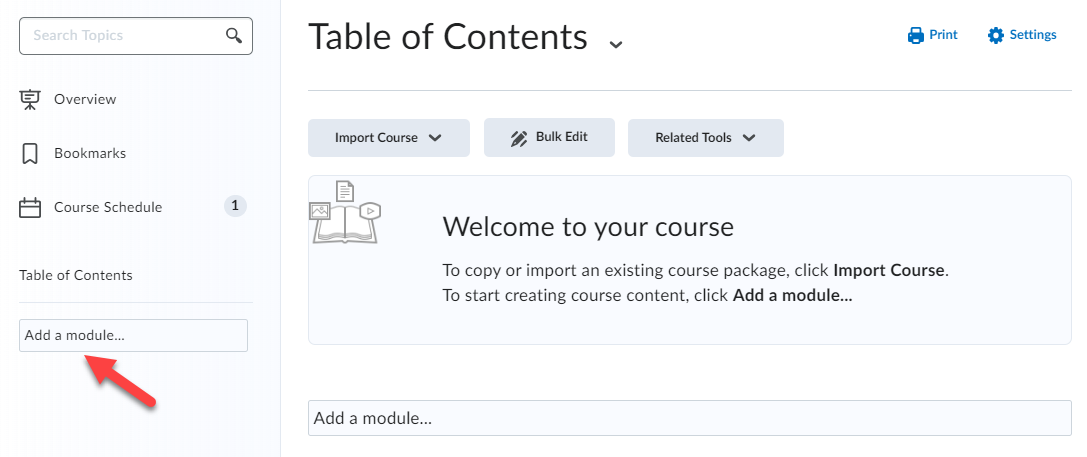 The module is now created.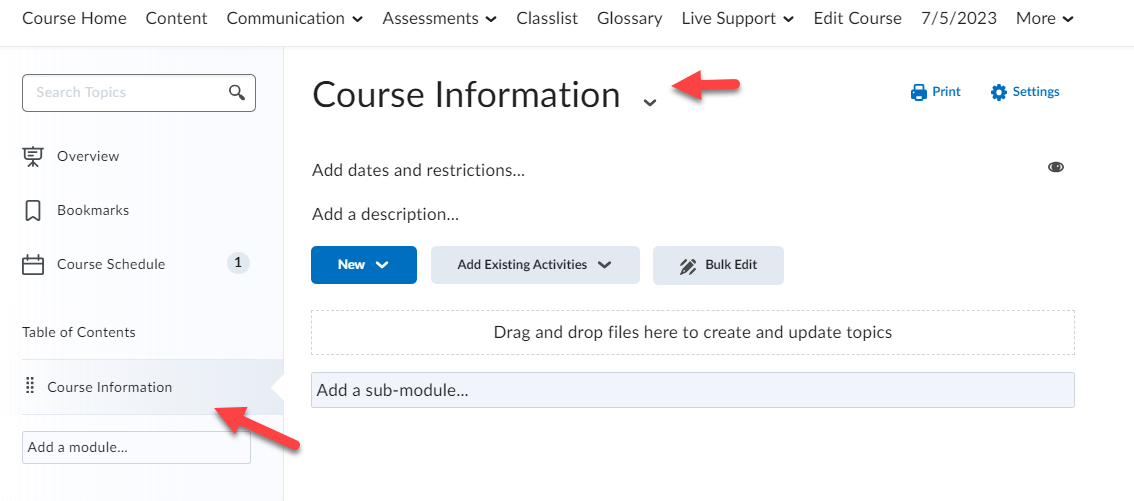 Topics are links to individual files you add to the course. We will look at 2 ways in which you can add Topics to a Module: New Document and Upload Files.Adding a TopicThe module preview pane will allow you to add topics to the module.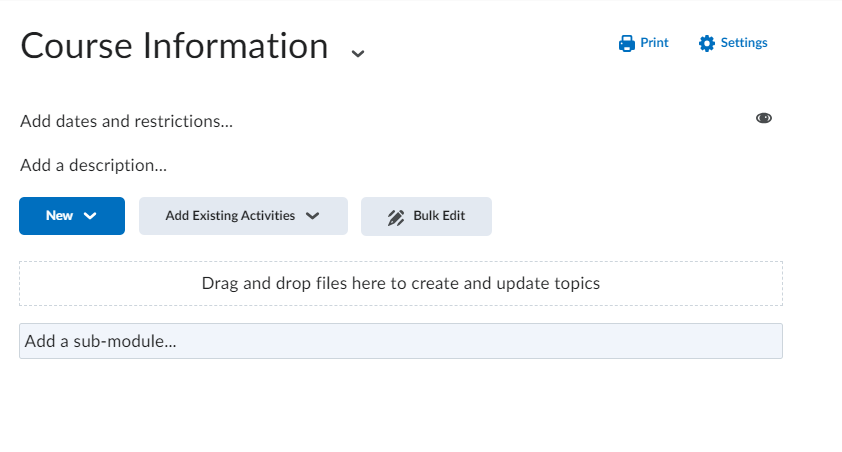 Creating a New Document This option allows you to create a web-based content document directly in Desire2Learn (D2L) using the HTML Editor.Click on the New drop-down menu (1) and select Create a File (2). 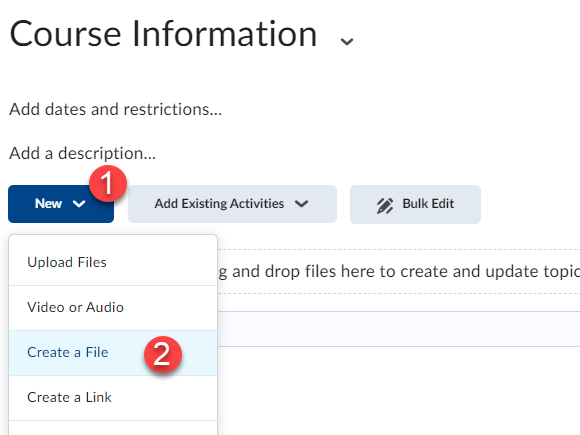 Enter a topic Title (1) (example: Introduction).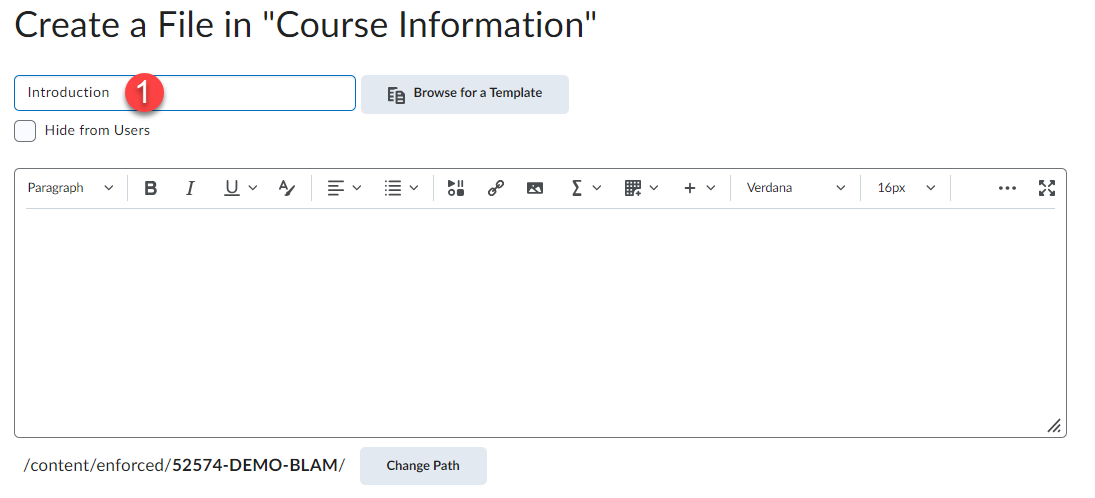 Enter text (1) in the “content” area of the HTML Editor; use the formatting and spell check tools as needed and click the Save and Close button when finished (2) or select Save if you would like to come back later and finish it.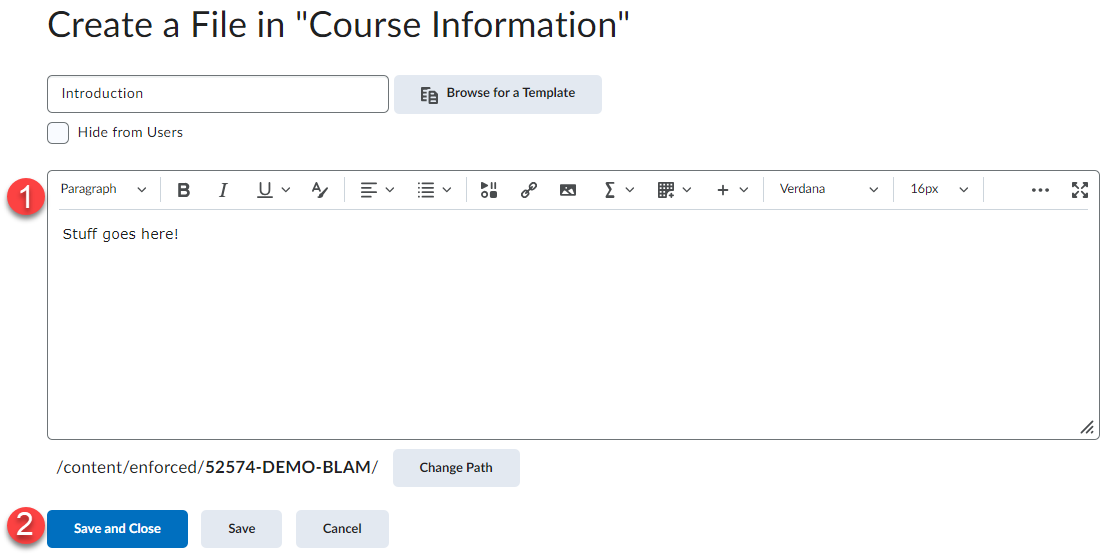 The new document will open and be viewable to you.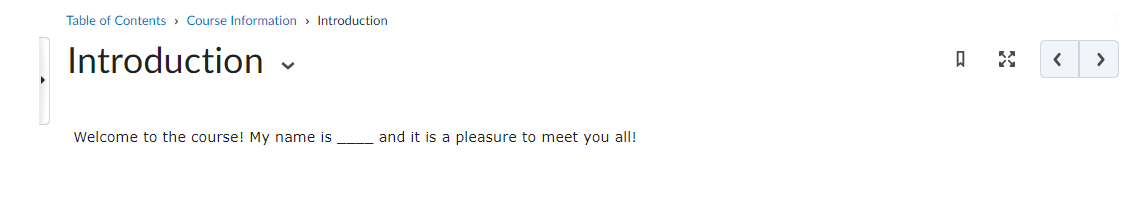 Click on the Table of Contents link at the top of the page to return to the content area.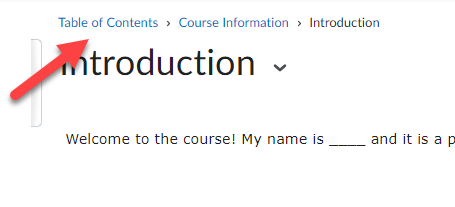 The New File you created will now be displayed as a topic in the content section. Students will click on the file title to view the document.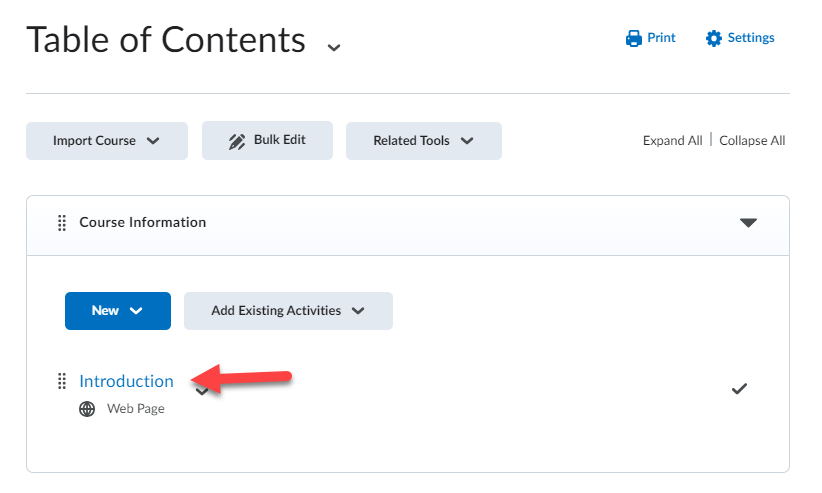 Create a Topic from an Uploaded FileThis option allows you to upload files from your computer directly to the content section of D2L. Click on the New drop-down menu and select Upload Files.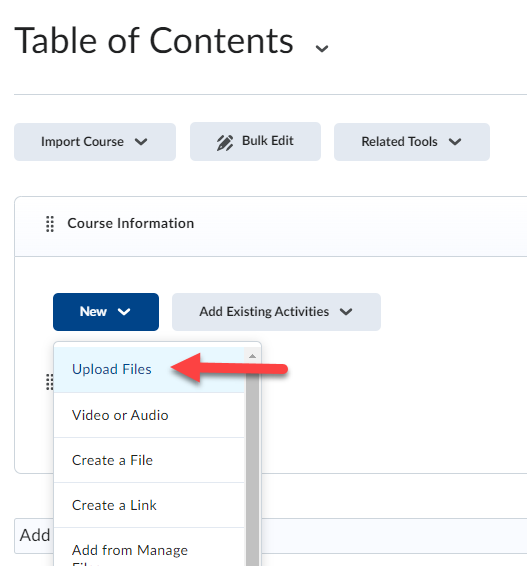 Click on My Computer.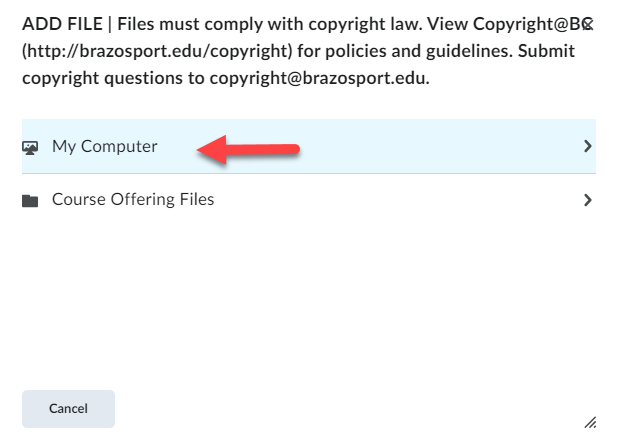 Select the Upload button.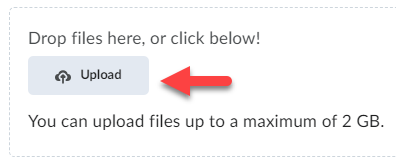   Locate the file on your computer, click on it once to select (if you have multiple files to upload hold down the CTRL key on your keyboard and select the files you want to upload) (1). When finished click the Open button (2).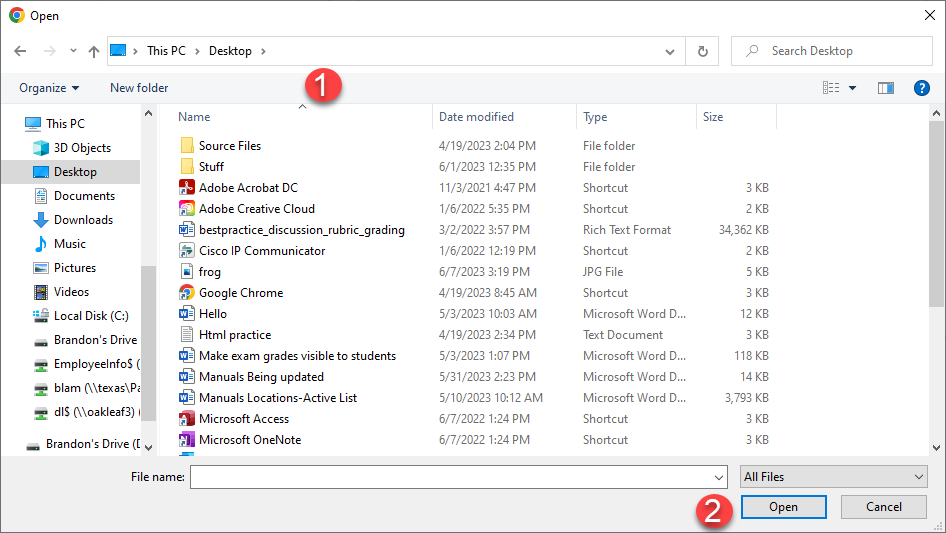 NOTE: You can also upload files by dragging and dropping them from your computer into the outlined drag and drop area.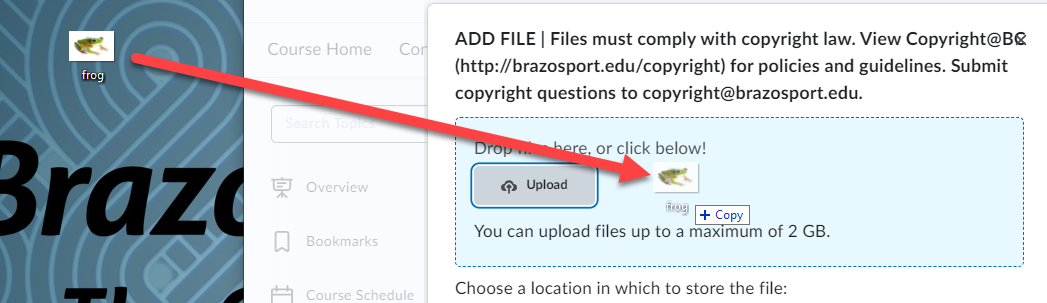 Click the Add button when you are finished.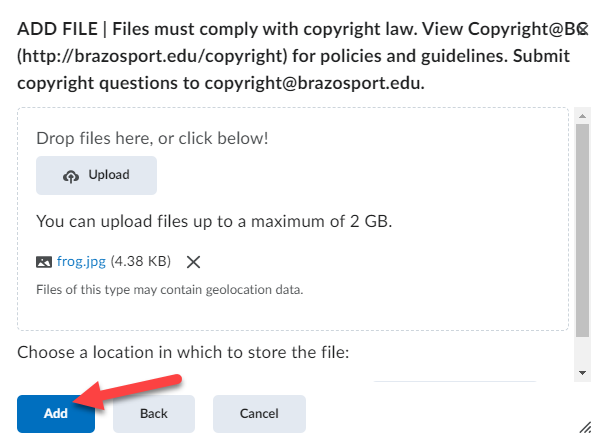 The Uploaded File(s) will now be displayed as a topic(s) in the content section.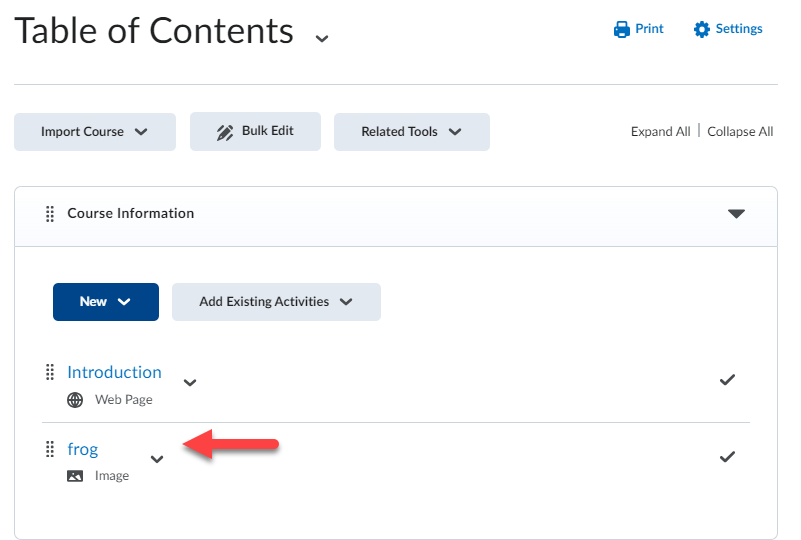 Viewing a Content TopicClick on the Title of the content topic to view. 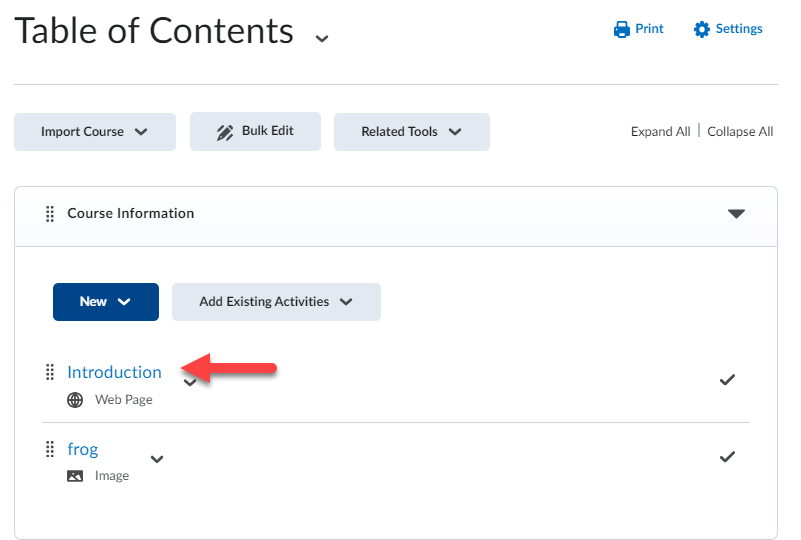 The file will load into the window.To navigate back to the table of contents click on the left side panel (1) and click the table of contents link (2).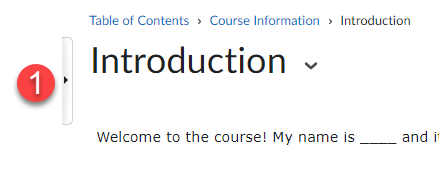 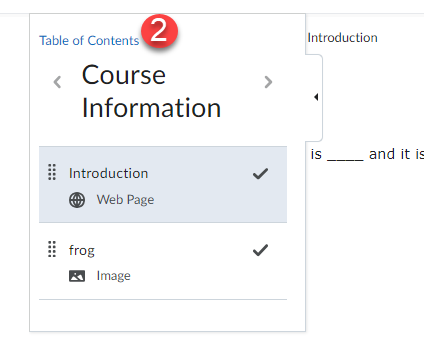 Reordering Topics and ModulesIf necessary, you can reorder the way topics and modules appear in the content section.To reorder a topic or a module, click on the dots  to the left of the topic or module name and hold down your mouse.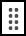 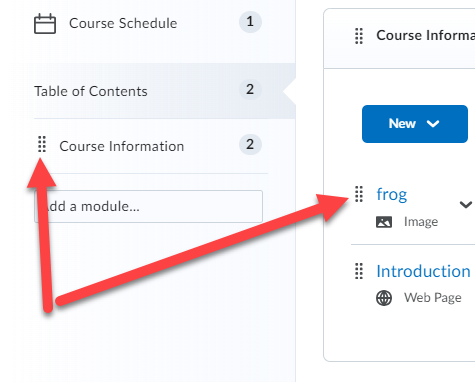 Move the topic or module up or down in the order you want it to go and release the mouse. 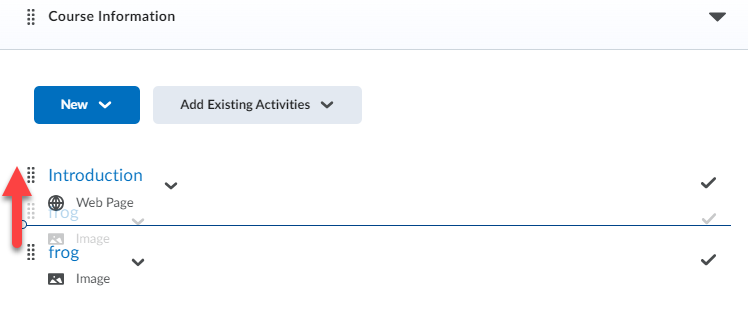 The topic or module is now reordered in the content section of the module.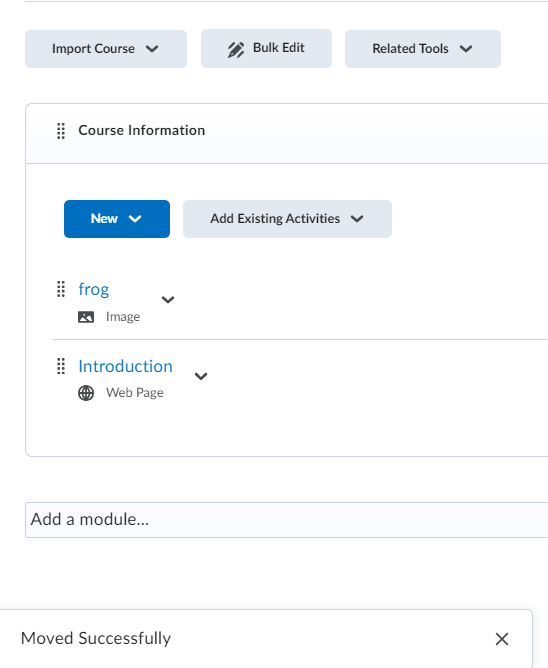 Repeat this process (with each topic) until they are reordered the way you desire.Content TrackingD2L allows you to track whether users have completed/viewed topics in the content section of your course. It assists students with keeping track of their completion of course material. Individual Topic TrackingTo set tracking for a topic, click once on a module listed under the Table of Contents.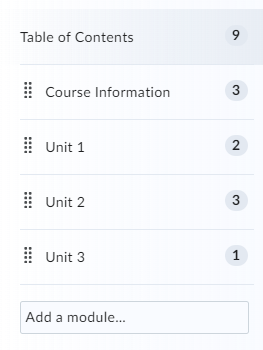 Click on the topic’s title.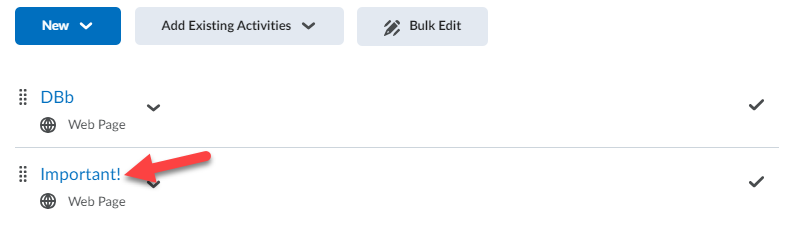 Scroll down the page to the Activity Details section and click on the Tracking drop-down menu.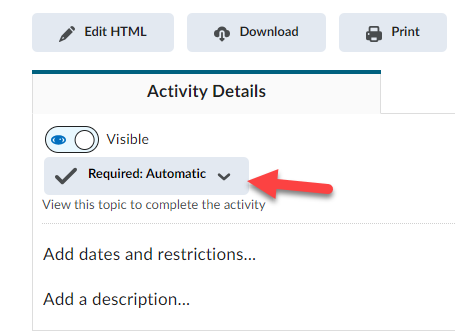 Tracking OptionsYou have three tracking options to choose from: Automatic, Manual and No Tracking. By default, when a topic is added, tracking is set to automatic.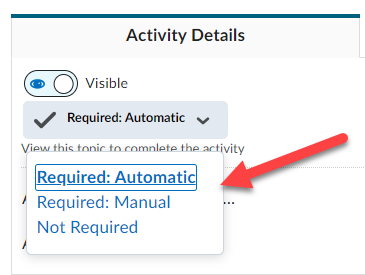 Automatic TrackingAutomatic tracking records any topic a student visits as completed. It will also mark topics a student has not visited as incomplete.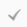 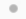 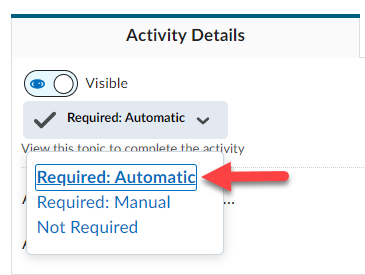 Manual TrackingWith manual tracking students will need to check off the topics they have read . 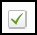 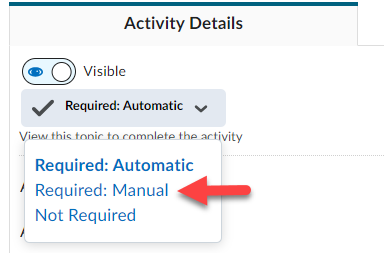 Not RequiredNot Required means D2L will not track the topic when students visit it .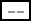 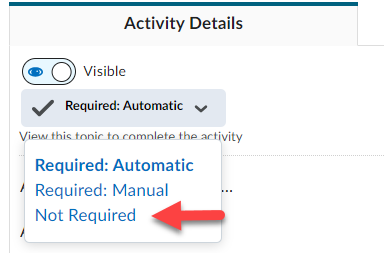 Completion SummaryThe Completion Summary shows each user's progress for a specific topic in table format. The Completion Summary is located within a topic, below its content.Click the topic you want to view completion tracking results for.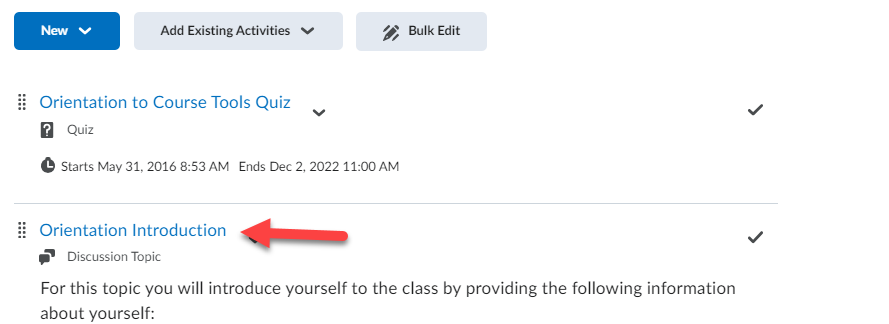 Scroll to the bottom of the page and click on the Completion Summary tab.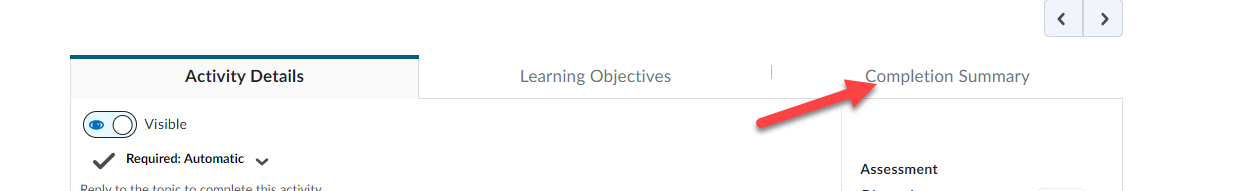 The completion summary for the topic will be displayed in table format.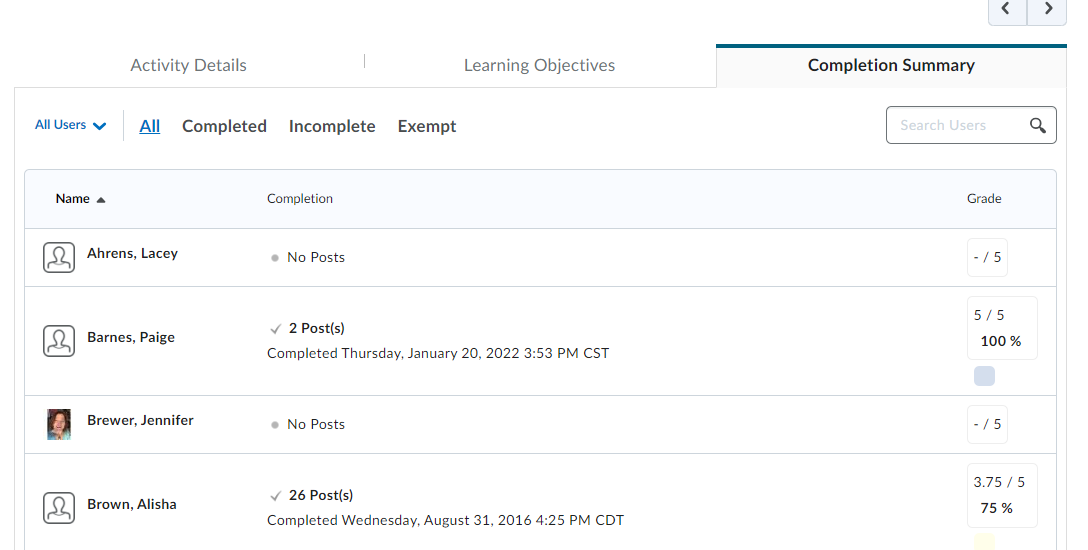 Edit a Created File TopicYou can edit any web-based document you created using the HTML editor in D2L. Web-based documents would be those that were created in D2L using the Create a File topic option (refer to page 3) or an uploaded HTML file. Important: Microsoft Word files cannot be edited in this manner.Click on the title of the created file topic you would like to edit. 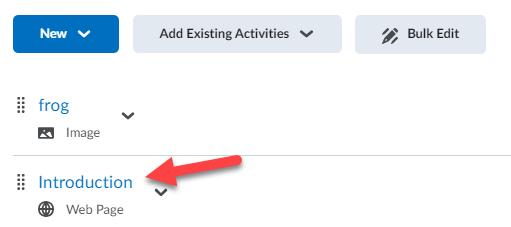 Scroll to the bottom of the page and click the Edit HTML button.       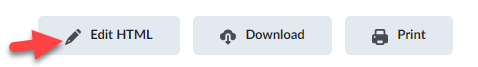  Make all necessary changes, click the Save and Close button when finished.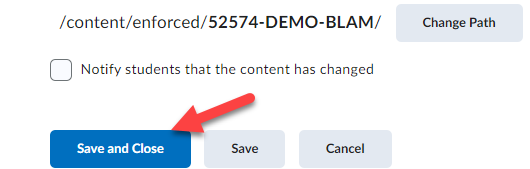 Hide or make a Module visibleWhen you create a module, you can set it to Hidden. When you set a module to hidden, your students will not be able to access the topics within the module. NOTE: Students can still see the module and its topics, however they cannot access them.Click on the module from the Table of Contents.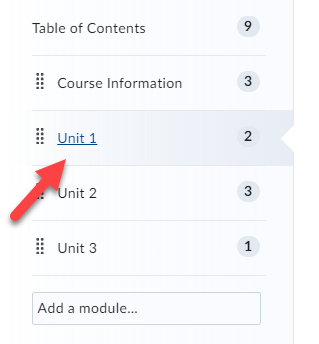 From the preview pane (on the far right) click on the eyeball and check either Visible or Hidden.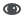 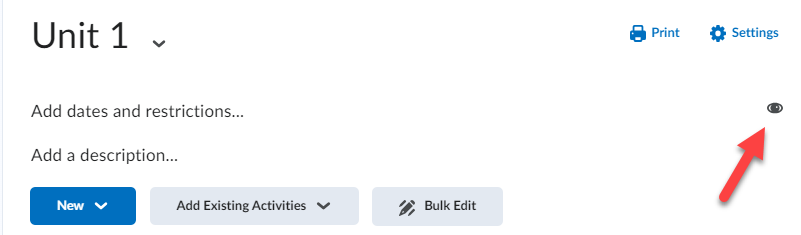 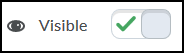 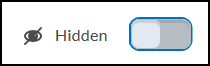 The module is now set as Hidden, and students will not be able to access the topics within it.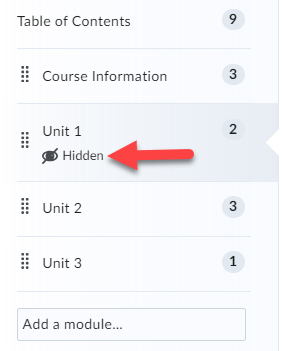 